《雨下得真大》 It's really raining heavily一、给下面的词语选择对应的图片 Match the pictures with the words and write down the PinyinA     B    C  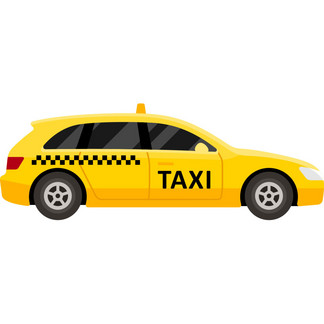 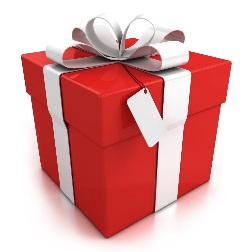 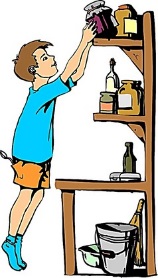 D    E     F  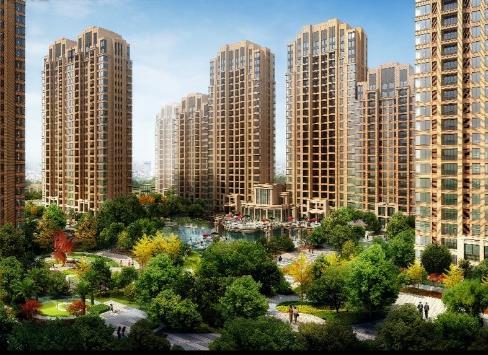 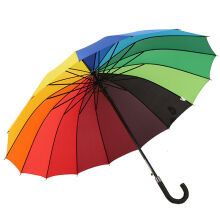 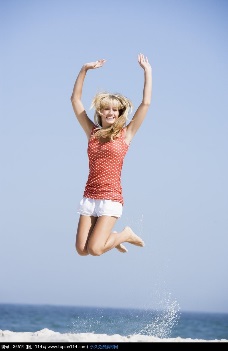  伞  (   )   __________        2. 起来（   ） __________3. 出租车（   ） __________      4. 拿（   ） ___________  5. 楼（  ）  __________          6. 礼物（   ） ___________二、用新学的知识完成句子 Fill the blanks using the newly-learned language points and words.     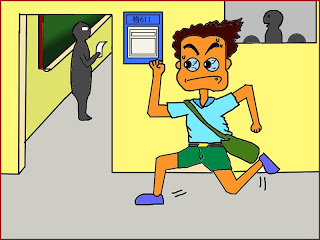 1. A：， ， __________？   B：_______，   （be late） 。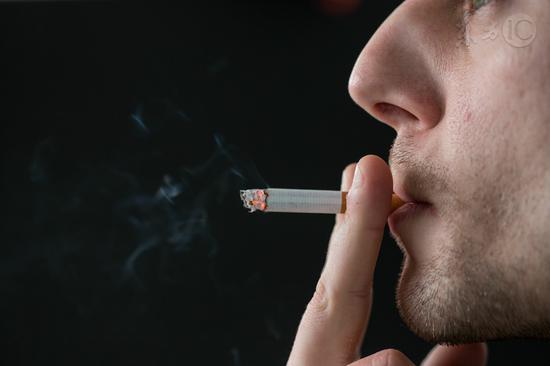 2. A:   儿？  B：______，  （smoke） 。	3.    ，_________。4.  A：  ， ________？    B：  。5.   （careful）， ___________（remind，warn） 。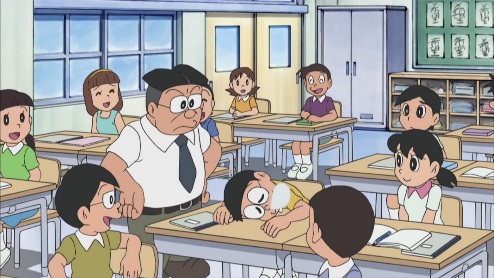 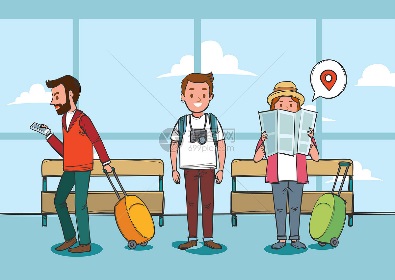 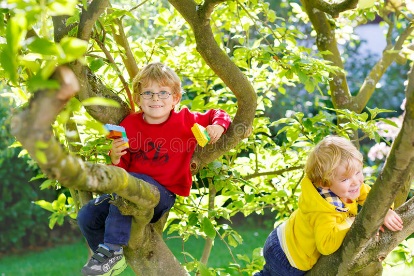 二、书写汉字  Character writing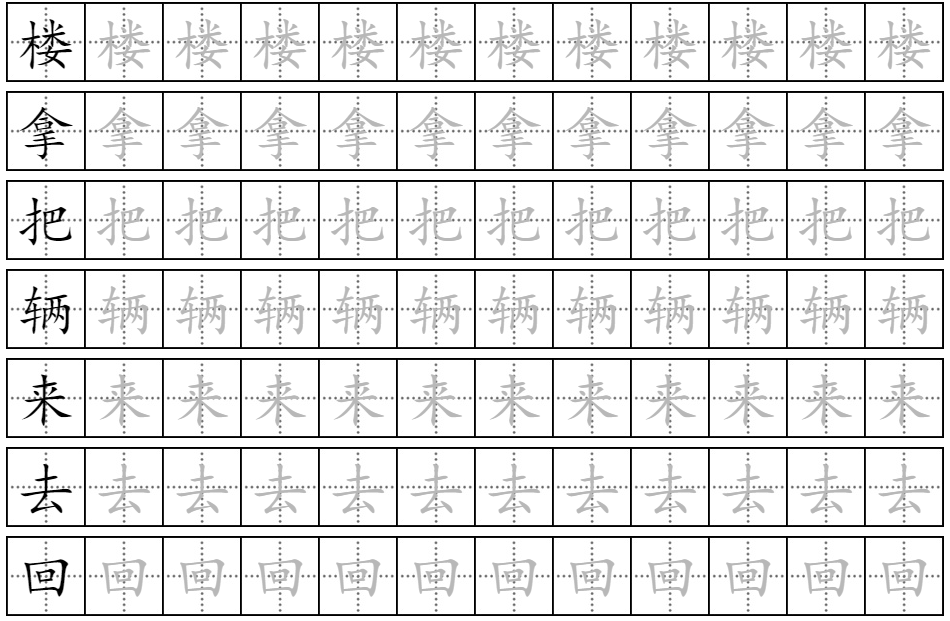 